     				« Про здоров,я  треба дбати»Здоров,я дітей – основне джерело щастя, радистів батьків, педагогів, суспільства в цілому. Проблема формування, збереження, зміцнення і відновлення здоров,я дітей була, є і завжди буде стрижневою та актуальною. Тому, що кожна родина хоче і прагне бачити своє маля, здоровим і щасливим, фізично розвиненим, загартованим, захищеним від усяких негараздів.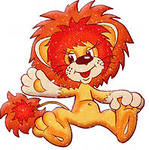  Саме тому, ми обрали фізкультурно-оздоровчий напрямок роботи і всі педагоги нашого закладу працюють над поставленими пріоритетними завданнями. А допомагають нам у цьому здоров,язбережувальні технології, які широко застосовуються у щоденній роботі, вони об,єднають в собі всі напрямки діяльності дошкільного закладу щодо безпечного розвивального середовища, екологічного сприятливого життєвого простору, повноцінного медичного обслуговування, харчування, оптимізації рухового режиму, системного підходу до формування в дітей цілісного ставлення до власного здоров,я, дотримання гармонійних, доброзичливих взаємин між педагогами та вихованцями, самими дітьми.Самими вдалими і невід,ємними є традиційні форми роботи з фізичного виховання так, як вони закріплені роками і мають позитивні наслідки.Про значення рухової активності в житті людини було відомо ще дві тисячі років тому. В Елладі на скелі було висічено слова: « Якщо хочеш бути сильним – бігай, хочеш бути красивим – бігай, хочеш бути розумним – бігай». Однак, сьогодні в дошкільних закладах не рідко можна почути від вихователя інші слова: « Сядьте, посидьте, досить бігати!» Невже ми забули, що здорова дитина це активна дитина?! У нашому закладі мають місце функції і нових нетрадиційних оздоровчих технологій, вони допомагають і підвищують ефективність усіх форм роботи з фізичного виховання це: різні види гімнастики (дихальна і пальчикова гімнастика, психогімнастика, футбол-гімнастика,мовленнєва гімнастика, елементи гімнастики хатка-йога. Вони є надійними помічниками як для профілактичних так і лікувальних цілей, цінність яких вправ у їх різнобічній дії на опорно-руховий апарат, відпочинок для всіх систем в цілому. Одним із найулюбленіших видів занять всіх вихованців є футбол-гімнастика. Відомо, що різні кольори по-різному впливають на психічний стан і фізіологічний функції дитини. Тому, що використовуємо  м,ячі теплих кольорів, які здійснюють ерготропний вплив, підвищують активність відділу вегетативної  нервової системи, підсилюють збудження центральної нервової системи, що в свою чергу, сприяє збільшенню частоти серцевих скорочень, частоти дихання. Ні в якому разі педагоги закладу не залишають поза увагою – загартування , таку ціну і перевірку часто ефективну форму роботи. Фізкультурні свята і розваги дуже подобається вихованцям і їх батькам тому, що об,єхднують їх спільними переживаннями, дарують відчуття перемог. Допомагають формувати бажання бути сильним, спритним, витривалим, займатися спортом. Широко використовуються в практиці роботи дитячого закладу різні види масажів, які являються важливим тактильним подразником та заспокійливим засобом для зняття втоми. Важливо формувати активізації рухової активізації рухової активності, спрямованої на повноцінне задоволення природної потреби дітей у рухах, виявлення набутих навичок, залучення малят до здорового способу життя, а батьків – до участі в освітньому процесі ДНЗ, як пропаганда фізичної культури у закладі – туризм.Оздоровчі технології терапевтичного спрямування набувають особливої активності, а саме: арт-терапії, піскової терапії, ігрової та казко терапії, вітамінотерапії, Впровадження даних технологій в практику роботи садочка передбачає профілактику різних захворювань. Це неначе своєрідний місточок, який поміщає в себе два протилежні світи:світ фантазій і світ реальності. Потаємні мрії, підсвідомі почуття та емоції можливо завжди реалізувати в дійсності, заспокоїти свій духовний емоційний стан. Таким чином, використовуючи різні технології інноваційного та здоров,язбережувального характеру педагоги закладу щодня дарують вихованцям здоров,я та добрий настій.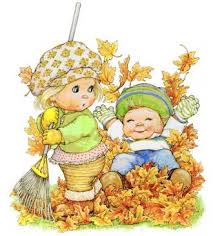 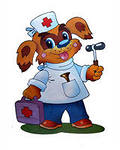 